분류 : 화석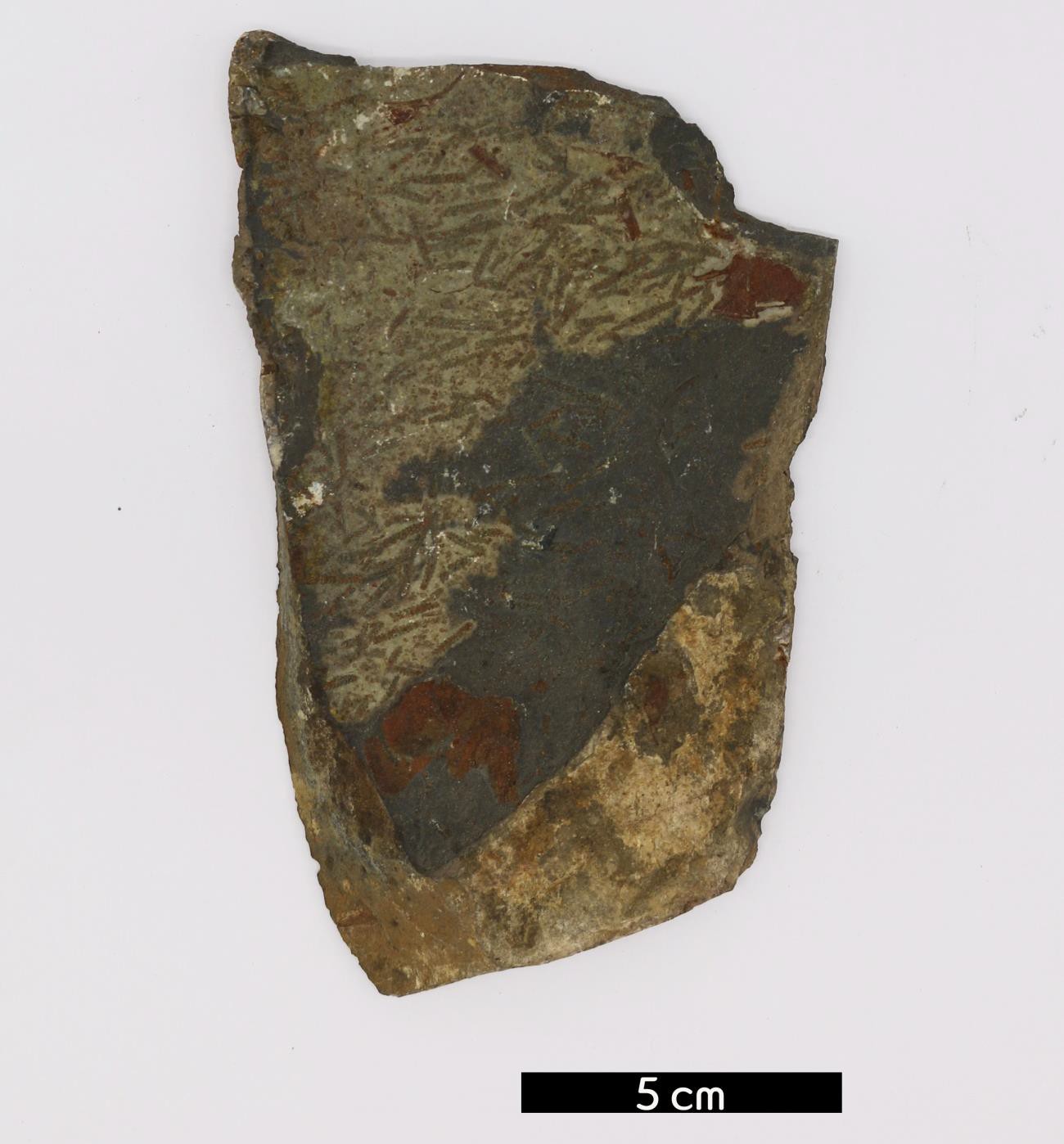 화석이름 : Graptolite(Diplograptus sp., 필석류)보유기관 : 강원대학교 지질학과산지 : 강원도 태백시 장성동특징필석류의 캄브리안속에 해당한다.Diplograptus의 형태나 종은 오르도비스기의 유용한 지표 가 된다. 따라서 몇몇 널리 분리된 암석 간의 상관관계를 알 수 있게 한다.필석류 유기체들의 일부이다.